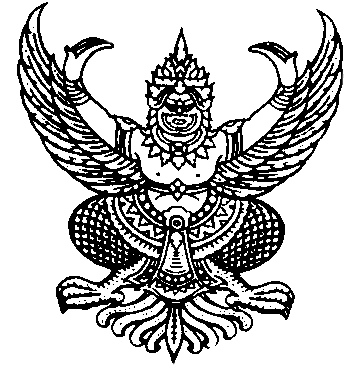 ที่  มท ๐๘๐๔.๔/ว 		                                                             กระทรวงมหาดไทย 			                                                             ถนนอัษฎางค์ กรุงเทพฯ ๑๐2๐๐                                                                        กุมภาพันธ์ ๒๕๖๔เรื่อง    แนวทางปฏิบัติเกี่ยวกับการรายงานความรับผิดทางละเมิดของเจ้าหน้าที่ขององค์กรปกครองส่วนท้องถิ่นเรียน   ผู้ว่าราชการจังหวัด ทุกจังหวัดอ้างถึง  หนังสือกระทรวงมหาดไทย ที่ มท 0๘๐๔.๔/ว ๖๐๘๖ ลงวันที่ ๙ ตุลาคม 25๖๓สิ่งที่ส่งมาด้วย   1. สำเนาประกาศกระทรวงการคลัง เรื่อง ความรับผิดทางละเมิดของเจ้าหน้าที่ที่ไม่ต้องรายงานให้กระทรวงการคลังตรวจสอบ พ.ศ. ๒๕๖๒		จำนวน 1 ชุด๒. แบบรายงานความเสียหายที่ไม่ต้องส่งสำนวนให้กระทรวงมหาดไทยตรวจสอบ จำนวน 1 ชุดตามที่การปฏิบัติในการรายงานสำนวนการสอบข้อเท็จจริงความรับผิดทางละเมิดของเจ้าหน้าที่ของหน่วยการบริหารราชการส่วนท้องถิ่น กรณีเจ้าหน้าที่ขององค์กรปกครองส่วนท้องถิ่นกระทำละเมิด
ต่อบุคคลภายนอก หน่วยการบริหารราชการส่วนท้องถิ่น ได้แก่ องค์การบริหารส่วนจังหวัด เทศบาล และองค์การบริหารส่วนตำบลต้องส่งสำนวนให้กระทรวงมหาดไทยตรวจสอบตามข้อ ๑๗ ข้อ ๓๑ ข้อ ๓๘ ของระเบียบสำนักนายกรัฐมนตรีว่าด้วยหลักเกณฑ์การปฏิบัติเกี่ยวกับความรับผิดทางละเมิดของเจ้าหน้าที่ พ.ศ. ๒๕๓๙ และที่แก้ไขเพิ่มเติม ประกอบหนังสือกระทรวงมหาดไทย ที่ มท ๐๘๐๔.๔/ว ๖๐๘๖ ลงวันที่ ๙ ตุลาคม ๒๕๖๓ นั้นกระทรวงมหาดไทยพิจารณาแล้วเห็นว่า เพื่อให้การปฏิบัติที่ถูกต้องเป็นไปในแนวทางเดียวกันจึงขอซักซ้อมแนวทางปฏิบัติเกี่ยวกับการรายงานความรับผิดทางละเมิดของเจ้าหน้าที่ขององค์กรปกครอง
ส่วนท้องถิ่น ดังนี้ ๑. ให้นำประกาศกระทรวงการคลัง เรื่อง ความรับผิดทางละเมิดของเจ้าหน้าที่ที่ไม่ต้องรายงานให้กระทรวงการคลังตรวจสอบ พ.ศ. ๒๕๖๒ มาใช้บังคับในการรายงานผลการสอบข้อเท็จจริงความรับผิดทางละเมิดของเจ้าหน้าที่ขององค์กรปกครองส่วนท้องถิ่น ทั้งกรณีเจ้าหน้าที่ขององค์กรปกครองส่วนท้องถิ่นกระทำละเมิดต่อหน่วยงานของรัฐ และเจ้าหน้าที่ขององค์กรปกครองส่วนท้องถิ่นกระทำละเมิดต่อบุคคลภายนอก 
หากความเสียหายไม่เกินกว่าประกาศกระทรวงการคลังข้างต้นกำหนด องค์กรปกครองส่วนท้องถิ่นไม่ต้องรายงานผลการสอบข้อเท็จจริงความรับผิดทางละเมิดของเจ้าหน้าที่ขององค์กรปกครองส่วนท้องถิ่นให้กระทรวงการคลังตรวจสอบกรณีละเมิดต่อหน่วยงานของรัฐ หรือกระทรวงมหาดไทยกรณีละเมิดต่อบุคคลภายนอก รายละเอียดปรากฏตามสิ่งที่ส่งมาด้วย ๑๒. สำหรับความรับผิดทางละเมิดของเจ้าหน้าที่ต่อบุคคลภายนอกในความเสียหายที่ไม่ต้องรายงานให้กระทรวงมหาดไทยตรวจสอบ ให้รายงานความเสียหายตามแบบรายงานความเสียหายที่ไม่ต้องส่งสำนวน
ให้กระทรวงมหาดไทยตรวจสอบ รายละเอียดปรากฏตามสิ่งที่ส่งมาด้วย ๒จึงเรียนมาเพื่อทราบ และแจ้งให้นายอำเภอ รวมทั้งแจ้งให้องค์กรปกครองส่วนท้องถิ่น
ในพื้นที่ทราบและถือปฏิบัติต่อไป                                                          		   ขอแสดงความนับถือปลัดกระทรวงมหาดไทยกรมส่งเสริมการปกครองท้องถิ่นกองกฎหมายและระเบียบท้องถิ่นโทร. / โทรสาร ๐ ๒๒๔1 ๙๐๓๖ ผู้ประสาน นายคุณทน บุญวงศ์